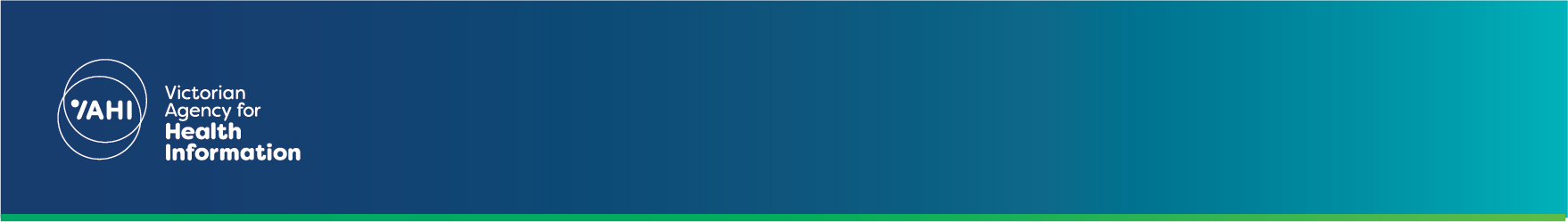 Contents Inpatient 2022-23 Q3 Metro	2Inpatient 2022-23 Q3 Rural	3Community 2022-23 Q3 Metro	4Community 2022-23 Q3 Rural	5Inpatient 2022-23 Q1-Q3 Metro	6Inpatient 2022-23 Q1-Q3 Rural	7Community 2022-23 Q1-Q3 Metro	8Community 2022-23 Q1-Q3 Rural	9Indicator descriptions and notes	10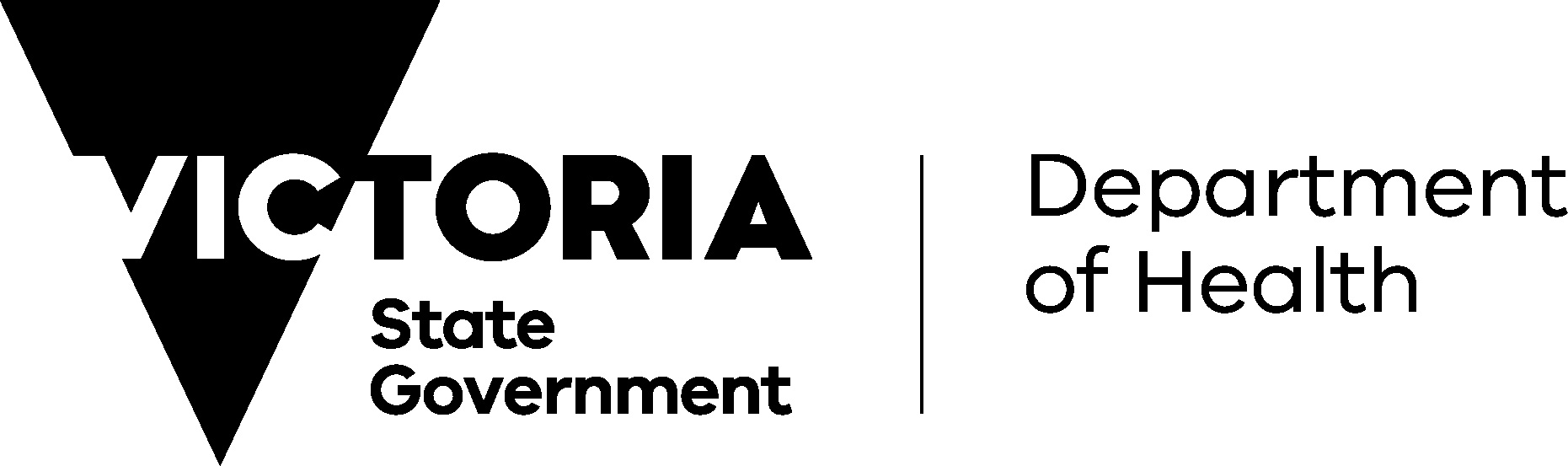 Indicator descriptions and notesResponsibility for clinical mental health service delivery at North West (Broadmeadows) and Northern campuses transferred to Northern Health on 
1 July 2022. Inpatient 2022-23 Q3 MetroInpatient 2022-23 Q3 MetroLocal access (inpatient)Bed occupancy (excl leave)Trimmed average length of stay 
(≤35 days)Long stay bed occupancy (>35 days)28 day readmissionSeclusions per 1,000 bed daysSeparations with multiple seclusionsPre admission contact 
(in area)Pre admission contact 
(in area ongoing)7 day post discharge follow upHoNOS complianceED to MH bed within 8 hoursAlfred HealthInner South East (The Alfred)63%92%11.48%11%7.42%83%85%92%91%68%Austin HealthNorth East (Austin)60%79%10.212%10%5.51%72%73%100%76%41%Eastern HealthCentral East (Box Hill)62%56%11.18%16%9.53%76%79%93%87%27%Eastern HealthOuter East (Maroondah)63%83%8.86%14%7.82%63%62%93%91%30%Eastern HealthTOTAL63%72%9.47%15%8.32%66%66%93%90%29%Melbourne HealthInner West (RMH)48%92%12.58%7%0.81%81%81%89%94%26%Melbourne HealthMid West (Sunshine)86%80%10.87%13%13.62%84%85%89%86%17%Melbourne HealthTOTAL (excl Orygen)71%85%11.57%10%8.21%83%84%89%89%22%Melbourne HealthOrygen Youth MHS86%75%12.416%5.12%87%91%85%83%Monash HealthCasey80%70%13.48%9%6.02%80%90%98%100%24%Monash HealthDandenong70%93%10.07%19%5.02%76%77%93%100%31%Monash HealthMiddle South (Monash Adult)42%77%10.63%8%6.51%68%68%93%100%15%Monash HealthTOTAL66%79%11.17%13%5.62%76%80%95%100%25%Northern HealthNorth West (Broadmeadows)41%95%10.119%8%10.33%87%86%85%94%Northern HealthNorthern54%94%11.37%11%19.14%67%66%84%88%13%Northern HealthTOTAL50%94%10.911%10%16.14%69%68%84%90%Peninsula HealthPeninsula83%46%7.10%28%0.00%74%75%95%98%55%St Vincent's HospitalInner East (St Vincent's)48%80%10.513%22%2.81%78%78%92%96%72%Mercy HealthSouth West (Werribee)73%85%12.816%13%7.32%88%89%83%93%20%TOTAL METRO(Excl Orygen)64%78%10.68%14%7.92%75%77%91%93%30%TOTAL STATEWIDE(Excl Orygen)72%80%10.39%14%7.92%74%77%89%91%37%Inpatient
2022-23 Q3 RuralInpatient
2022-23 Q3 RuralLocal access (inpatient)Bed occupancy (excl leave)Trimmed average length of stay 
(≤35 days)Long stay bed occupancy (>35 days)28 day readmissionSeclusions per 1,000 bed daysSeparations with multiple seclusionsPre admission contact 
(in area)Pre admission contact 
(in area ongoing)7 day post discharge follow upHoNOS complianceED to MH bed within 8 hoursBarwon HealthBarwon95%65%10.14%8%4.71%71%75%93%93%77%Bendigo HealthLoddon/Southern Mallee93%93%9.19%16%8.91%70%70%87%85%57%Goulburn Valley HealthGoulburn & Southern80%61%9.64%11%9.52%70%89%88%86%70%Grampians HealthGrampians92%92%9.69%13%10.04%76%86%83%92%50%Latrobe RegionalGippsland91%105%9.112%18%13.51%76%79%95%83%39%Mildura Base HospitalNorthern Mallee92%81%7.811%19%6.91%61%79%77%86%86%Albury Wodonga HealthAlbury - NSW94%93%10.418%12%0.50%74%72%62%92%Albury Wodonga HealthNorth East & Border94%94%9.211%16%0.82%71%73%74%72%32%Albury Wodonga HealthTOTAL94%93%9.815%14%0.61%72%73%67%83%South West HealthSouth West Health Care84%108%12.712%5%14.55%71%77%91%91%86%TOTAL RURAL91%85%9.69%13%7.72%72%76%85%87%55%TOTAL STATEWIDE(Excl Orygen)72%80%10.39%14%7.92%74%77%89%91%37%Community
2022-23 Q3 MetroCommunity
2022-23 Q3 MetroNew case 
rateClosed cases re-referred within 6 monthsAverage length of case (days)Average treatment daysCases with consumers on a CTOHoNOS complianceAverage 
HoNOS at 
case startCases with significant improvement at closureSelf rated measures completedAverage change in clinically significant HoNOS itemsAlfred HealthInner South East (The Alfred)54%39%128.911.425%68%18.562%2%1.8Austin HealthNorth East (Austin)55%44%311.29.618%47%16.753%1%1.3Eastern HealthCentral East (Box Hill)57%42%93.58.720%72%13.858%1%1.6Eastern HealthOuter East (Maroondah)54%37%108.29.022%74%16.257%0%1.5Eastern HealthTOTAL55%40%102.48.921%73%15.557%0%1.6Melbourne HealthInner West (RMH)46%45%199.28.620%84%19.762%0%1.7Melbourne HealthMid West (Sunshine)51%41%97.35.715%71%13.558%0%1.6Melbourne HealthTOTAL (excl Orygen)49%43%138.67.317%77%15.859%0%1.6Melbourne HealthOrygen - Forensic Youth MHS71%65%Melbourne HealthOrygen Youth MHS24%20%266.77.46%41%17.063%0%2.0Monash HealthCasey53%34%128.26.219%68%12.863%3%2.2Monash HealthDandenong55%44%107.77.625%69%15.260%5%1.9Monash HealthMiddle South (Monash Adult)62%40%117.48.919%71%14.952%5%1.5Monash HealthTOTAL57%40%118.27.521%69%14.359%4%1.9Northern HealthNorth West (Broadmeadows)33%36%242.77.817%75%12.347%1%1.2Northern HealthNorthern49%46%161.97.517%79%13.552%4%1.4Northern HealthTOTAL42%43%186.47.617%76%13.050%3%1.3Peninsula HealthPeninsula62%33%122.59.010%95%15.248%2%1.4St Vincent's HospitalInner East (St Vincent's)49%45%198.512.418%70%16.933%11%0.8Mercy HealthSouth West (Werribee)43%39%218.09.526%66%9.651%33%1.0TOTAL METRO(Excl Orygen)52%40%145.38.619%73%14.854%4%1.6TOTAL STATEWIDE(Excl Orygen)49%37%152.78.015%69%14.254%7%1.6Community
2022-23 Q3 RuralCommunity
2022-23 Q3 RuralNew case 
rateClosed cases re-referred within 6 monthsAverage length of case (days)Average treatment daysCases with consumers on a CTOHoNOS complianceAverage 
HoNOS at 
case startCases with significant improvement at closureSelf rated measures completedAverage change in clinically significant HoNOS itemsBarwon HealthBarwon38%23%346.97.59%42%12.955%18%1.5Bendigo HealthLoddon/Southern Mallee44%28%140.78.38%61%12.358%10%1.9Goulburn Valley HealthGoulburn & Southern48%26%208.08.014%50%12.261%14%1.8Grampians HealthGrampians29%21%215.97.110%75%11.452%2%1.6Latrobe RegionalGippsland56%37%119.47.37%92%13.447%2%1.3Mildura Base HospitalNorthern Mallee46%24%91.95.48%79%12.263%2%1.7Albury Wodonga HealthAlbury - NSW45%34%166.34.32%43%16.368%17%2.0Albury Wodonga HealthNorth East & Border54%32%150.56.811%61%15.463%16%1.9Albury Wodonga HealthTOTAL50%33%157.05.66%54%15.865%16%1.9South West HealthSouth West Health Care35%23%175.45.36%68%11.750%20%1.4TOTAL RURAL44%28%167.77.18%63%13.055%12%1.6TOTAL STATEWIDE(Excl Orygen)49%37%152.78.015%69%14.254%7%1.6Inpatient 2022-23 Q1-Q3 MetroInpatient 2022-23 Q1-Q3 MetroLocal access (inpatient)Bed occupancy (excl leave)Trimmed average length of stay 
(≤35 days)Long stay bed occupancy (>35 days)28 day readmissionSeclusions per 1,000 bed daysSeparations with multiple seclusionsPre admission contact 
(in area)Pre admission contact 
(in area ongoing)7 day post discharge follow upHoNOS complianceED to MH bed within 8 hoursAlfred HealthInner South East (The Alfred)69%89%11.48%13%5.91%81%82%91%91%64%Austin HealthNorth East (Austin)62%78%10.614%13%2.20%72%74%99%74%36%Eastern HealthCentral East (Box Hill)58%54%11.06%17%11.93%71%76%97%90%30%Eastern HealthOuter East (Maroondah)64%82%8.59%16%7.72%66%67%95%88%37%Eastern HealthTOTAL62%71%9.28%16%9.02%67%69%95%88%34%Melbourne HealthInner West (RMH)56%92%11.98%8%4.62%84%84%91%95%20%Melbourne HealthMid West (Sunshine)88%84%10.69%12%12.12%83%84%90%89%14%Melbourne HealthTOTAL (excl Orygen)73%88%11.29%10%8.62%83%84%90%92%16%Melbourne HealthOrygen Youth MHS87%78%11.915%6.51%87%87%86%78%Monash HealthCasey77%73%12.910%10%7.31%75%89%99%100%23%Monash HealthDandenong69%94%9.99%16%3.71%75%77%94%99%31%Monash HealthMiddle South (Monash Adult)37%76%10.22%9%4.21%74%77%93%99%19%Monash HealthTOTAL64%81%10.98%12%4.71%75%81%95%99%26%Northern HealthNorth West (Broadmeadows)42%93%10.215%11%10.32%92%91%90%94%Northern HealthNorthern60%94%11.68%11%17.03%69%69%86%91%15%Northern HealthTOTAL54%94%11.110%11%14.83%71%71%87%92%Peninsula HealthPeninsula81%67%6.55%17%0.00%71%72%94%99%64%St Vincent's HospitalInner East (St Vincent's)45%77%10.114%16%3.21%72%79%95%95%65%Mercy HealthFootscray - Werribee62%10%17.41%14%0.00%70%50%82%75%Mercy HealthSouth West (Werribee)72%86%12.716%12%7.63%85%86%91%89%20%Mercy HealthTOTAL72%70%12.913%12%7.32%85%86%90%89%TOTAL METRO(Excl Orygen)65%80%10.49%13%7.32%75%77%93%93%32%TOTAL STATEWIDE(Excl Orygen)72%80%10.19%13%7.62%74%78%91%91%39%Inpatient
2022-23 Q1-Q3 RuralInpatient
2022-23 Q1-Q3 RuralLocal access (inpatient)Bed occupancy (excl leave)Trimmed average length of stay 
(≤35 days)Long stay bed occupancy (>35 days)28 day readmissionSeclusions per 1,000 bed daysSeparations with multiple seclusionsPre admission contact 
(in area)Pre admission contact 
(in area ongoing)7 day post discharge follow upHoNOS complianceED to MH bed within 8 hoursBarwon HealthBarwon94%61%9.25%10%8.62%71%74%94%93%68%Bendigo HealthLoddon/Southern Mallee92%91%8.99%15%8.52%70%75%88%76%62%Goulburn Valley HealthGoulburn & Southern75%71%10.59%10%6.51%70%88%87%87%70%Grampians HealthGrampians92%87%9.510%12%13.63%78%90%86%91%58%Latrobe RegionalGippsland93%99%9.012%16%8.11%80%82%93%85%40%Mildura Base HospitalNorthern Mallee93%68%6.49%16%6.52%58%85%83%89%86%Albury Wodonga HealthAlbury - NSW94%91%9.917%17%6.41%78%78%65%87%Albury Wodonga HealthNorth East & Border94%101%9.614%15%7.31%65%68%72%74%33%Albury Wodonga HealthTOTAL94%94%9.816%16%6.71%69%71%68%81%South West HealthSouth West Health Care91%101%11.112%8%7.92%79%81%95%96%82%TOTAL RURAL92%83%9.310%14%8.42%73%79%86%86%56%TOTAL STATEWIDE(Excl Orygen)72%80%10.19%13%7.62%74%78%91%91%39%Community
2022-23 Q1-Q3 MetroCommunity
2022-23 Q1-Q3 MetroNew case 
rateClosed cases re-referred within 6 monthsAverage length of case (days)Average treatment daysCases with consumers on a CTOHoNOS complianceAverage 
HoNOS at 
case startCases with significant improvement at closureSelf rated measures completedAverage change in clinically significant HoNOS itemsAlfred HealthInner South East (The Alfred)78%36%141.314.022%74%17.962%2%1.9Austin HealthNorth East (Austin)76%45%302.518.319%53%15.653%3%1.4Eastern HealthCentral East (Box Hill)81%46%93.210.819%72%14.355%1%1.8Eastern HealthOuter East (Maroondah)75%39%112.010.420%74%16.255%0%1.5Eastern HealthTOTAL78%42%104.310.519%73%15.655%0%1.6Melbourne HealthInner West (RMH)72%43%188.112.521%88%19.660%0%1.9Melbourne HealthMid West (Sunshine)76%42%93.46.915%74%13.855%0%1.4Melbourne HealthTOTAL (excl Orygen)74%42%132.29.518%81%16.057%0%1.6Melbourne HealthOrygen - Forensic Youth MHS84%61%866.015.00%Melbourne HealthOrygen Youth MHS53%23%245.08.17%38%17.560%0%1.9Monash HealthCasey79%36%136.27.017%68%12.956%3%1.8Monash HealthDandenong81%45%134.18.925%69%15.260%4%2.0Monash HealthMiddle South (Monash Adult)85%44%116.99.317%70%15.051%5%1.4Monash HealthTOTAL82%42%129.98.320%69%14.356%4%1.8Northern HealthNorth West (Broadmeadows)58%35%218.312.918%70%12.447%2%1.0Northern HealthNorthern75%45%135.89.121%74%13.453%3%1.5Northern HealthTOTAL69%43%161.310.620%72%13.051%3%1.3Peninsula HealthPeninsula81%34%110.38.210%98%15.651%3%1.5St Vincent's HospitalInner East (St Vincent's)73%44%230.218.917%80%16.741%9%1.0Mercy HealthSouth West (Werribee)72%35%193.414.527%67%9.852%31%1.2TOTAL METRO(Excl Orygen)76%41%141.910.919%74%14.854%4%1.5TOTAL STATEWIDE(Excl Orygen)75%38%148.810.315%71%14.255%7%1.6Community
2022-23 Q1-Q3 RuralCommunity
2022-23 Q1-Q3 RuralNew case 
rateClosed cases re-referred within 6 monthsAverage length of case (days)Average treatment daysCases with consumers on a CTOHoNOS complianceAverage 
HoNOS at 
case startCases with significant improvement at closureSelf rated measures completedAverage change in clinically significant HoNOS itemsBarwon HealthBarwon70%25%302.911.510%43%13.152%18%1.6Bendigo HealthLoddon/Southern Mallee70%28%173.811.89%63%12.763%8%2.0Goulburn Valley HealthGoulburn & Southern78%32%182.09.516%58%11.761%15%1.8Grampians HealthGrampians53%20%229.310.910%80%11.455%2%1.6Latrobe RegionalGippsland78%34%100.97.08%91%13.248%3%1.3Mildura Base HospitalNorthern Mallee78%26%129.27.17%84%12.766%5%1.7Albury Wodonga HealthAlbury - NSW71%37%122.76.01%46%16.870%17%2.1Albury Wodonga HealthNorth East & Border78%33%128.88.08%58%15.661%17%2.0Albury Wodonga HealthTOTAL75%35%126.27.15%53%16.165%17%2.1South West HealthSouth West Health Care61%23%162.27.06%67%11.149%18%1.4TOTAL RURAL71%29%163.09.28%64%13.056%12%1.6TOTAL STATEWIDE(Excl Orygen)75%38%148.810.315%71%14.255%7%1.6SettingKPIDescriptionTargetNotesInpatientLocal access (inpatient)Percentage of separations from an inpatient unit where the consumer was a resident of the area mental health service catchment.Measure can be a reflection of an area mental health service’s ability to meet the inpatient mental health needs of people within its catchment.Bed occupancy (excl leave)Rate of occupied bed hours (excluding leave) per funded bed hours within an inpatient unit.Trimmed average length of stay (≤35 days)Average length of stay (days) of separations from an inpatient unit, excluding same day stays and separations with an average length of stay greater than 35 days.16.0A shorter length of stay may be associated with higher re-admission rates. Measure calculation is based on episode start and end dates and not individual admission events within an episode.Long stay bed occupancy (>35 days)Rate of occupied bed hours for 'long stay' admissions (excludes first 35 days of admission) per funded bed hours within an inpatient unit.28 day readmissionPercentage of separations from an inpatient unit where the consumer was re-admitted (planned or unplanned) to any inpatient unit within 28 days of separation.14.0%Measure can reflect quality of care, effectiveness of discharge planning, level of support post discharge and other factors. Results exclude (a) discharges where the consumer was transferred to another inpatient unit, (b) same day stays, (c) overnight ECT admissions where ECT occurred on the day of separation, or (d) re-admissions to Mother/Baby, Eating Disorder, PICU and Neuropsychiatry units.Seclusions per 1,000 bed daysRate of ended seclusion episodes per 1,000 occupied bed days within inpatient units, excluding leave, same day stays, private beds, virtual wards and units that do not have a seclusion room.8.0Calculation of bed days involves converting minutes into days.Separations with multiple seclusionsPercentage of separations from an inpatient unit with multiple seclusion episodes during the admitted episode, excluding virtual wards, private beds and units that do not have a seclusion room.3.0%Seclusion episodes are recorded against the team where the client was originally admitted, even though the seclusions may have occurred in different units.Pre admission contact (in area)Percentage of admissions to an inpatient unit/s for which an ambulatory service contact was recorded in the seven days immediately preceding the day of admission, excluding same day stays, out of area admissions and transfers from another hospital.61.0%Measure can provide an indicator of a service's responsiveness and a planned approach to admission as opposed to a crisis response. Results during 2011, 2012, 2016, 2017 and from November 2020 to November 2021 were affected by industrial activity and should be interpreted with caution.Pre admission contact (in area ongoing)Percentage of admissions to an inpatient unit/s in which the consumer had an open community case and an ambulatory service contact recorded in the 7 days immediately preceding the day of admission, excluding same day stays, out of area admissions and transfers from another hospital.61.0%Measure can provide an indicator of a service's responsiveness and a planned approach to admission as opposed to a crisis response. Results during 2011, 2012, 2016, 2017 and from November 2020 to November 2021 were affected by industrial activity and should be interpreted with caution.7 day post discharge follow upPercentage of non-same day separations from inpatient units where the consumer was discharged to a private residence or accommodation, for which an ambulatory service contact was recorded in the 7 days post separation, excluding contact made on the day of separation.88.0%Where a consumer is discharged whilst on leave, contact must occur within the 7 days of leave. Results during 2011, 2012, 2016, 2017 and from November 2020 to November 2021 were affected by industrial activity and should be interpreted with caution.HoNOS compliancePercentage of required collection events in an inpatient unit where a HoNOS outcome measurement scale (HoNOSCA/HNSADL/HoNOS65) was completed, excluding invalid HoNOS scores (more than two items rated as '9').85.0%Results during 2011, 2012, 2016, 2017 and from November 2020 to November 2021 were affected by industrial activity and should be interpreted with caution.ED to MH bed within 8 hoursPercentage of emergency department presentations departing to a mental health bed (at this or another hospital) within 8 hours of arrival, reported by responsible area mental health service.80.0%Measure can be interpreted as a mental health bed access indicator, noting factors such as local admission practices such as direct admissions. Reported by departure date. Consumer group based on age at presentation. Excludes COVID-19 assessment clinics and triage category '6' dead on arrival. EDs without on-site acute mental health beds are mapped to the responsible AMHS.CommunityNew case ratePercentage of community cases open at any time during the reference period which started during the reference period.Results during 2011, 2012, 2016, 2017 and from November 2020 to November 2021 were affected by industrial activity and should be interpreted with caution.Closed cases re-referred within 6 monthsPercentage closed community cases where the consumer had a new community case opened within 6 months of case closure.25.0%Results lagged by 6 months. Measure calculation excludes cases that were opened on the same day or the day after the previous case closure, based on the assumption they are data errors. Results during 2011, 2012, 2016, 2017 and from November 2020 to November 2021 were affected by industrial activity and should be interpreted with caution.Average length of case (days)Average length of case (days) for community cases closed during the reference period.Results during 2011, 2012, 2016, 2017 and from November 2020 to November 2021 were affected by industrial activity and should be interpreted with caution.Average treatment daysAverage number of distinct days with a reportable contact for consumers with an open community case during the reference period, excluding cases open less than 91 days.Excludes consumers who received a mental health assessment and a plan for follow up care, but who did not progress to ongoing treatment in the public clinical mental health system. Results during 2011, 2012, 2016, 2017 and from November 2020 to November 2021 were affected by industrial activity and should be interpreted with caution.Cases with consumers on a CTOPercentage of open community cases where the consumer was concurrently on a Community Treatment Order (CTO).HoNOS compliancePercentage of required collection events in a community setting where a HoNOS outcome measurement scale (HoNOSCA/HNSADL/HoNOS65) was completed, excluding invalid HoNOS scores (more than two items rated as '9') and collection events where the consumer is in the 'assessment only' phase of care. 85.0%Excludes consumers in the 'assessment only' phase of care at point of a required collection event. Results during 2011, 2012, 2016, 2017 and from November 2020 to November 2021 were affected by industrial activity and should be interpreted with caution.Average HoNOS at case startAverage HoNOS total score (HoNOSCA/HNSADL/HoNOS65) collected on community case commencement, excluding invalid scores (more than two items rated as '9').Measure reports symptom severity at episode commencement. Dates used in measure calculation are based on HoNOS completion date. Results during 2011, 2012, 2016, 2017 and from November 2020 to November 2021 were affected by industrial activity and should be interpreted with caution.Cases with significant improvement at closurePercentage of completed community cases with a 'significant' positive change in HoNOS calculation between intake and case end. A 'significant' improvement when there is a positive variance of >0.5, as calculated by measuring the difference between valid HoNOS scores at intake and case closure, and dividing by the standard deviation of intake HoNOS scores. Results during 2011, 2012, 2016, 2017 and from November 2020 to November 2021 were affected by industrial activity and should be interpreted with caution.Self rated measures completedPercentage of collection events in a community setting where a relevant consumer self-assessment measurement scale (BASIS-32/SDQ) was completed. Excludes collection events where the consumer is in the 'assessment only' phase of care.Excludes consumers in the 'assessment only' phase of care at point of a required collection event. Results during 2011, 2012, 2016, 2017 and from November 2020 to November 2021 were affected by industrial activity and should be interpreted with caution.Average change in clinically significant HoNOS itemsDifference in average number of 'clinically significant' HoNOS scales (HoNOSCA/HNSADL/HoNOS65) at community case start and end, excluding invalid scores (more than two items rated as '9'), HoNOSCA questions 14 and 15, and HNSADL/HoNOS65 questions 11 and 1.Measure is an alternative indicator of symptom severity reduction based on split of each HoNOS item into clinically significant (2,3,4) or not (0,1) rather than the sum of each scaled measure. Results during 2011, 2012, 2016, 2017 and from November 2020 to November 2021 were affected by industrial activity and should be interpreted with caution.To receive this publication in an accessible format phone (03) 9096 1878, using the National Relay Service 13 36 77 if required, or email Victorian Agency for Health Information <vahi@vahi.vic.gov.au>Authorised and published by the Victorian Government, 1 Treasury Place, Melbourne.© State of Victoria, Department of Health April 2023.Available from Adult mental health performance indicator reports page < https://www.health.vic.gov.au/research-and-reporting/mental-health-performance-reports > on the Health.vic website.